MSBK_VC1 Pracovní činnosti 1, Výtvarná díla k eseji + studenti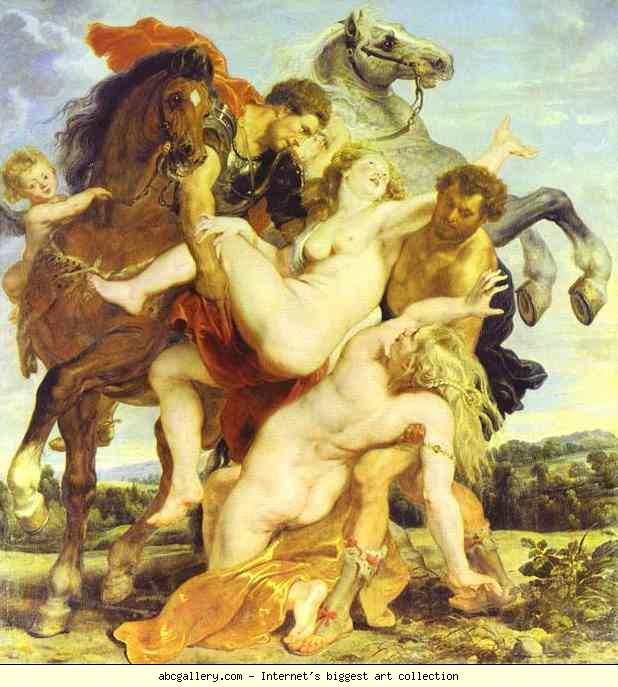 Peter Paul Rubens – Únos dcer Leukippových – Veronika Hanušová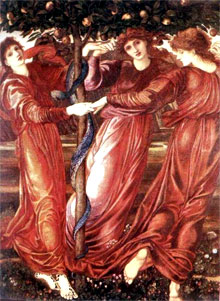 Edward Coley Burne-Jones – Zahrada Hesperidek – Hana Kolaříková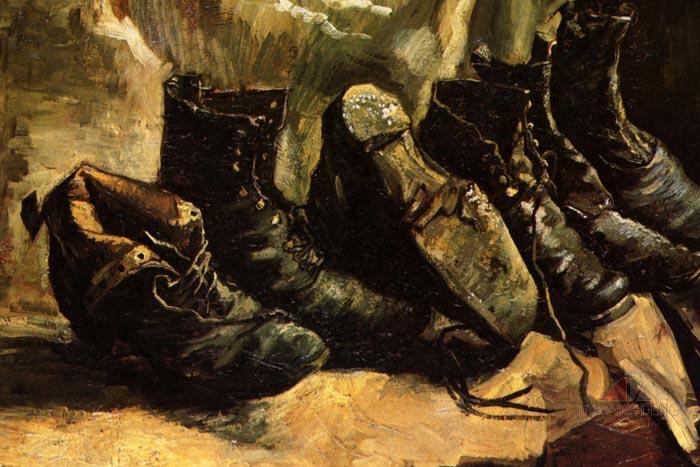 Vincent van Gogh – Tři páry bot – Nikola Kašubová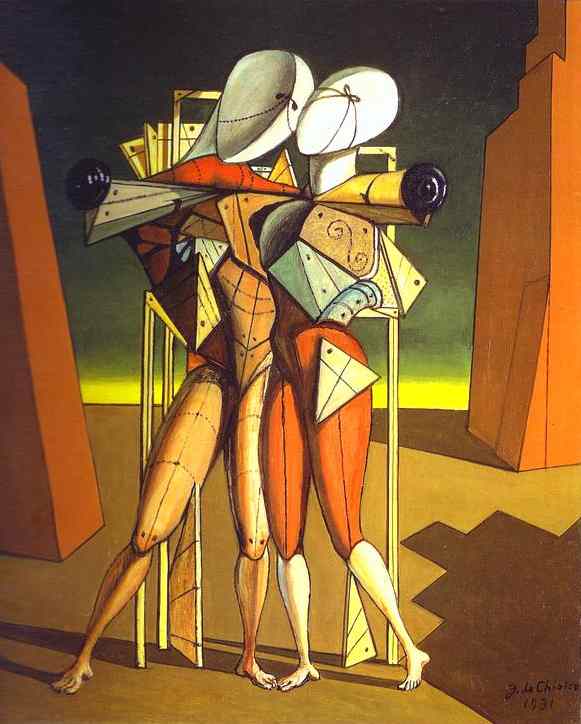 Giorgio de Chirico – Hektor a Andromaché – Monika Bashiová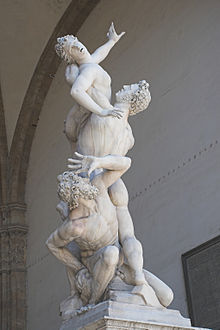 Giambologna – Únos Sabinek – Arnoštka Polnická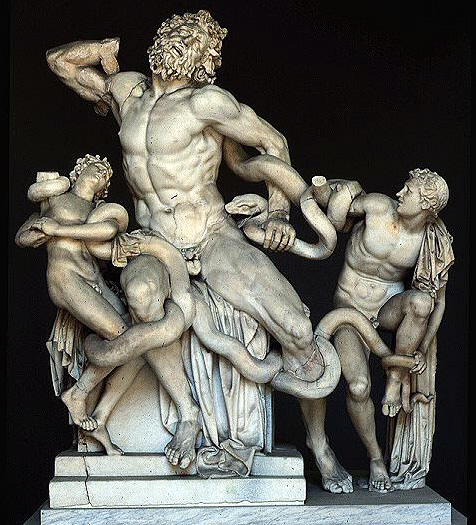 Dílna sochařů Hegesandra, Athenodora a Polydora z Rhodu – Láokoón – Ivona Bošáková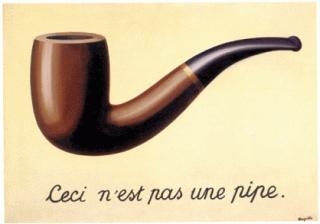 René Magritte – Zrádná podoba (Toto není dýmka) – Michaela Fialová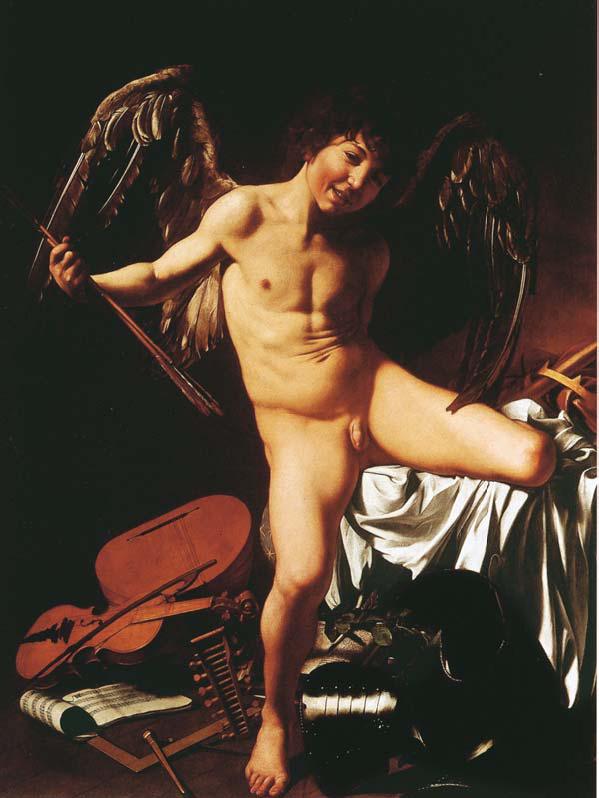 Caravaggio – Vítězný Amor – Viktorie Sieczková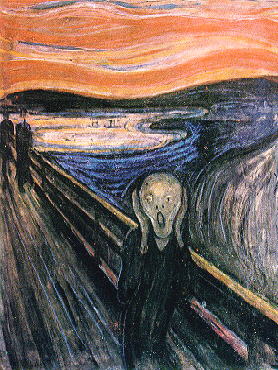 Edvard Munch – Výkřik – Věra Jandová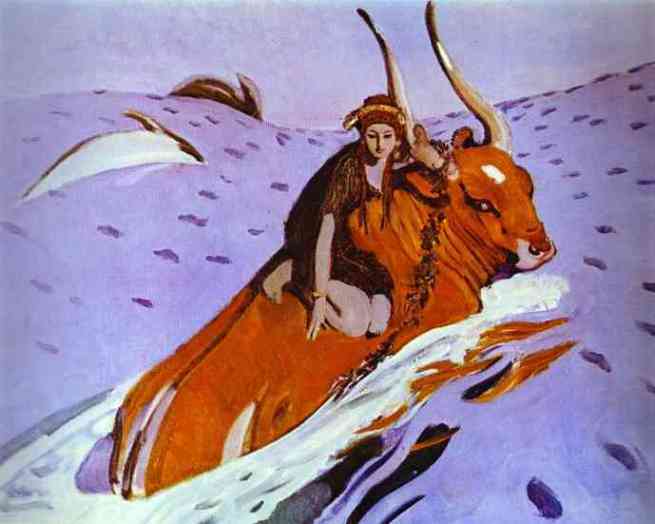 Valentin Alexandrovič Serov – Únos Európé – Jana Šenkýřová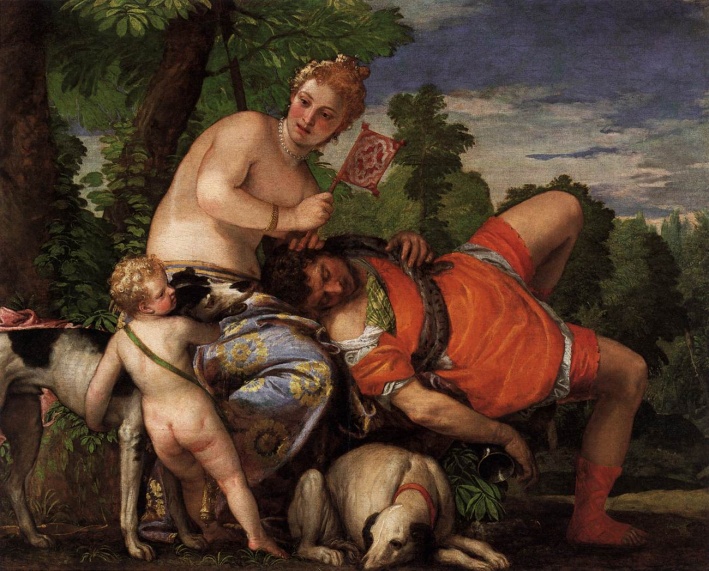 Paolo Veronese – Venuše a Adónis – Lucie Šperlíková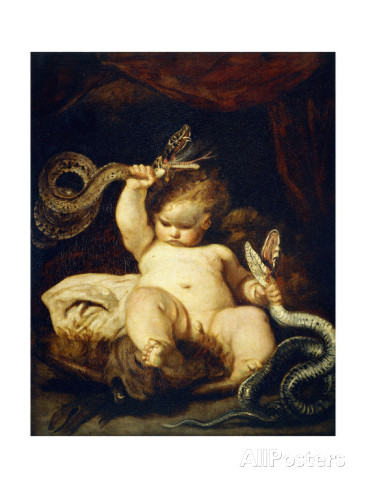 Joshua Reynolds – Malý Herkules škrtící hady – Nikola Havlíčková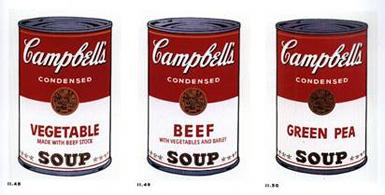 Andy Warhol – Campbellova polévka – Marta Klimešová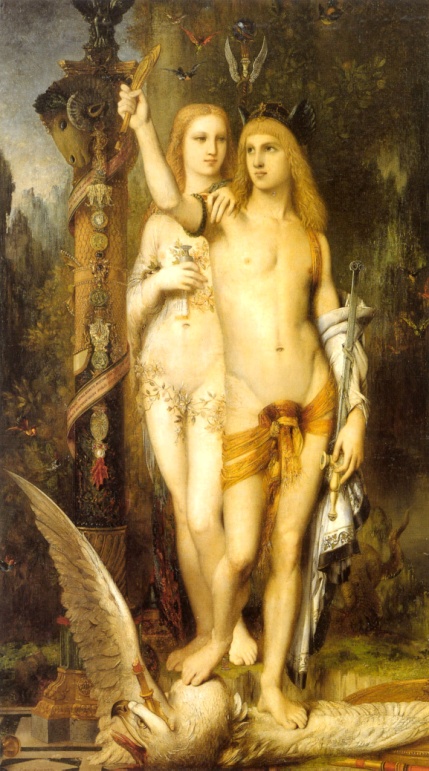 Gustav Moreau – Iásón a Médea – Simona Navrátilová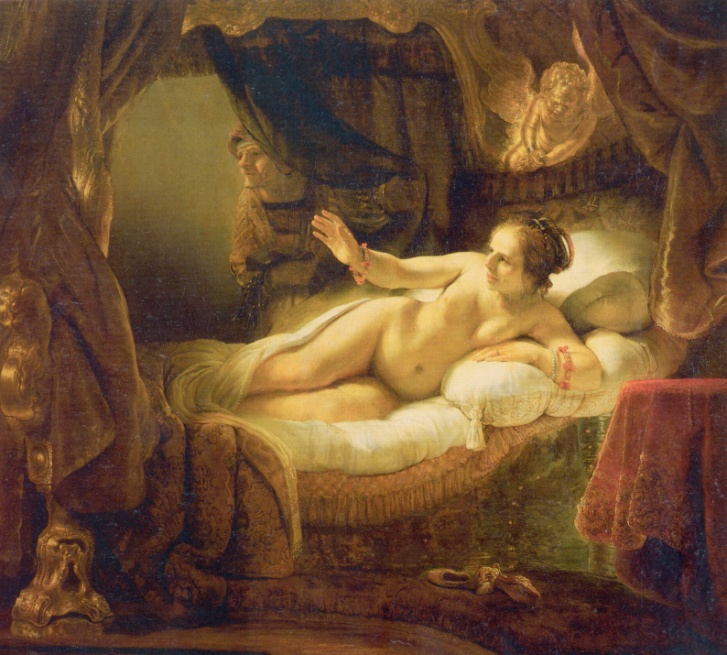 Rembrandt van Rijn – Danae – Věra Šlapanská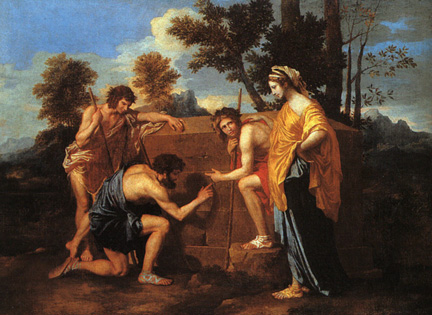 Nicolas Poussin – Et in Arcadia ego – Jitka Tihelková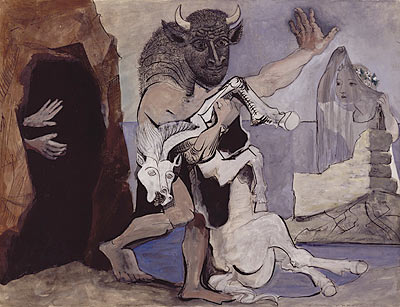 Pablo Picasso – Minotaurus a mrtvá kobyla – Nikola Bendová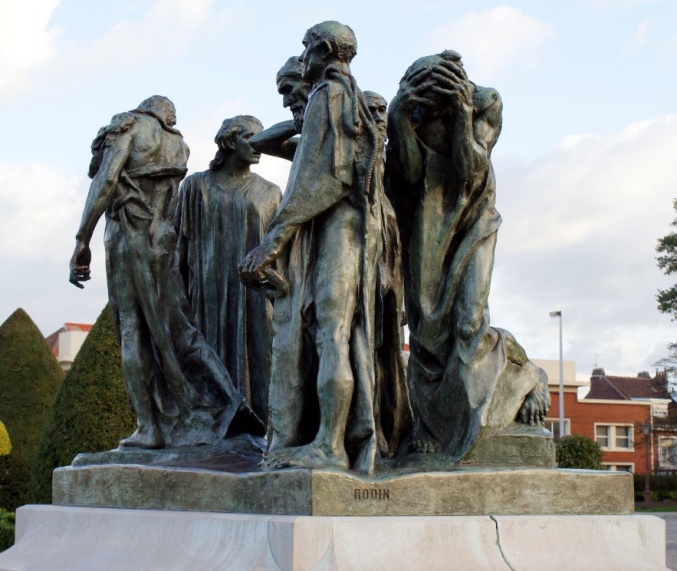 Auguste Rodin – Občané města Calais – Ivana Benáčková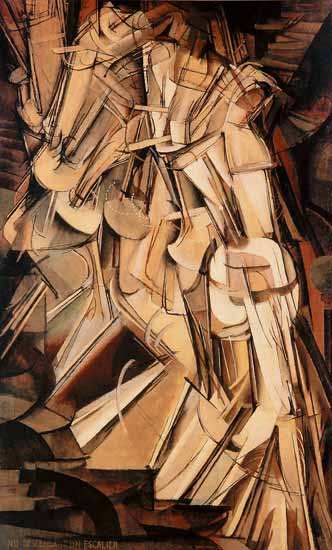 Marcel Duchamp – Akt sestupující ze schodů – Kristýna Forejtová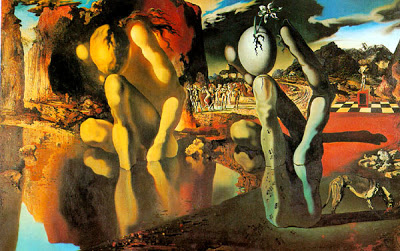 Salvador Dalí – Metamorfóza Narcise – Tereza Brücková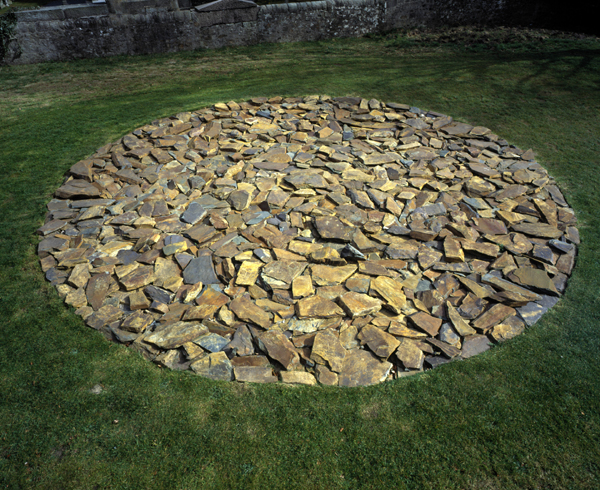 Richard Long – Kruh (např. tento – vytvořil jich víc, můžete použít jiné) – Kateřina Jenčíková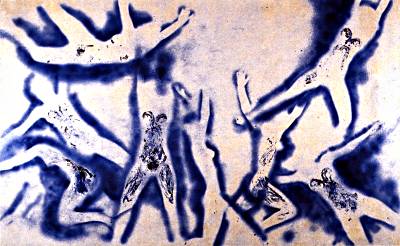 Yves Klein – Antropometrie (série – obrazů je víc) – Tereza Juračková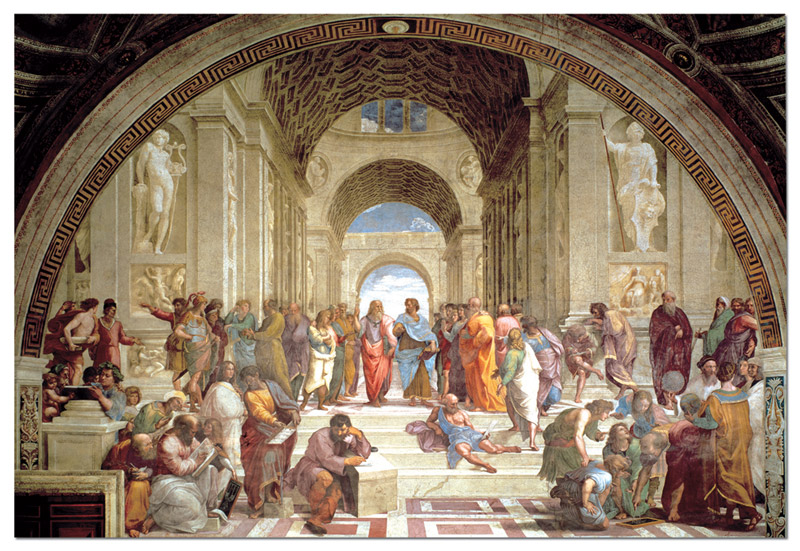 Raffael – Athénská škola – Veronika Urbancová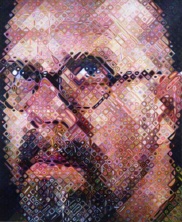 Chuck Close – Autoportrét – Monika Plotěná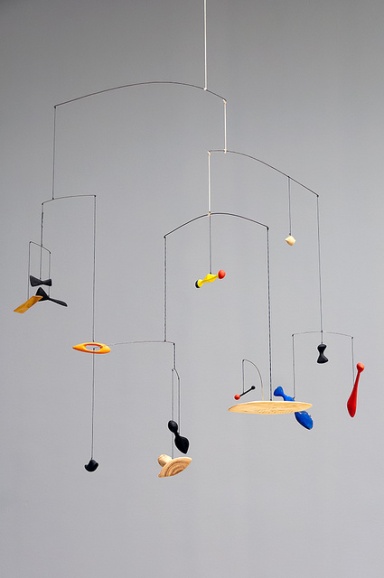 Alexander Calder – Souhvězdí – Ivana Vítková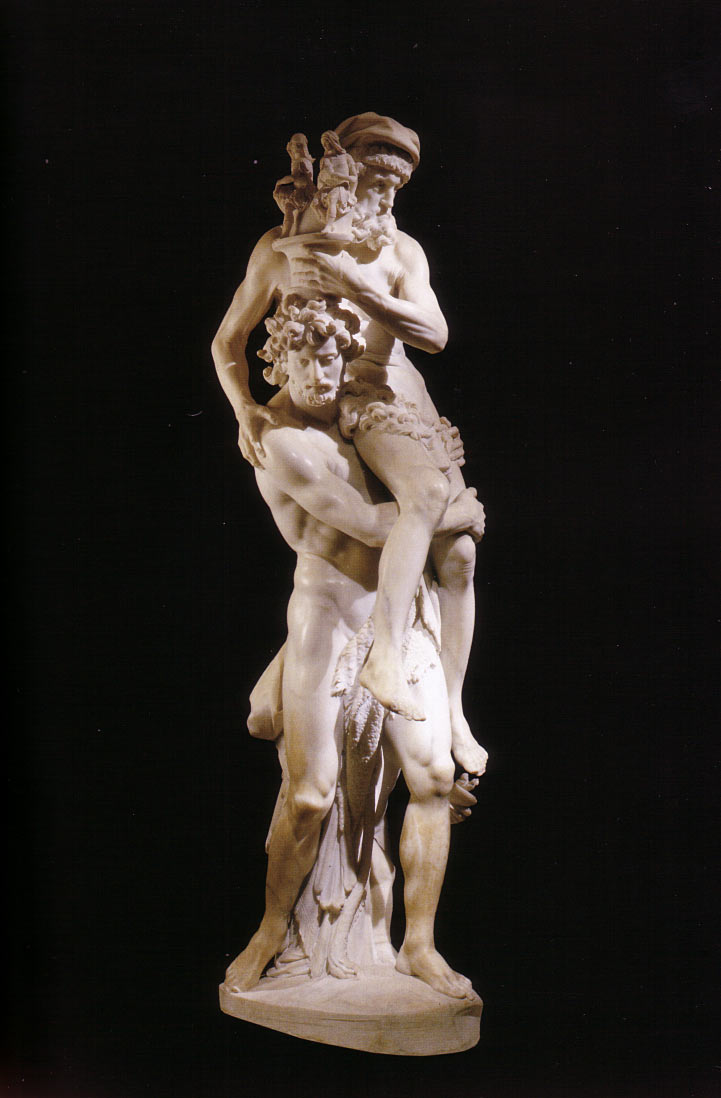 Gian Lorenzo Bernini – Aeneas zachraňuje otce z hořící Tróje – Michaela Turková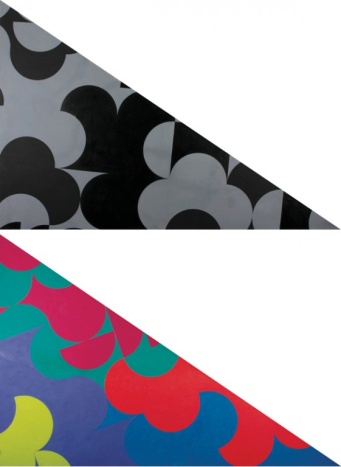 Zdeněk Sýkora – Dva trojúhelníky  - Marie Janásová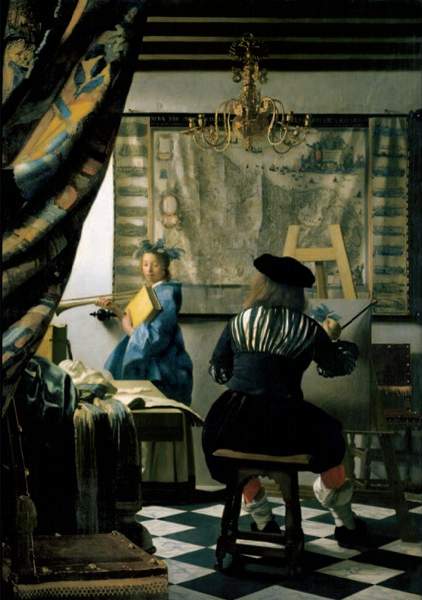 Jan Vermeer van Delft – Alegorie malířství – Nikol Antošová Nedvědická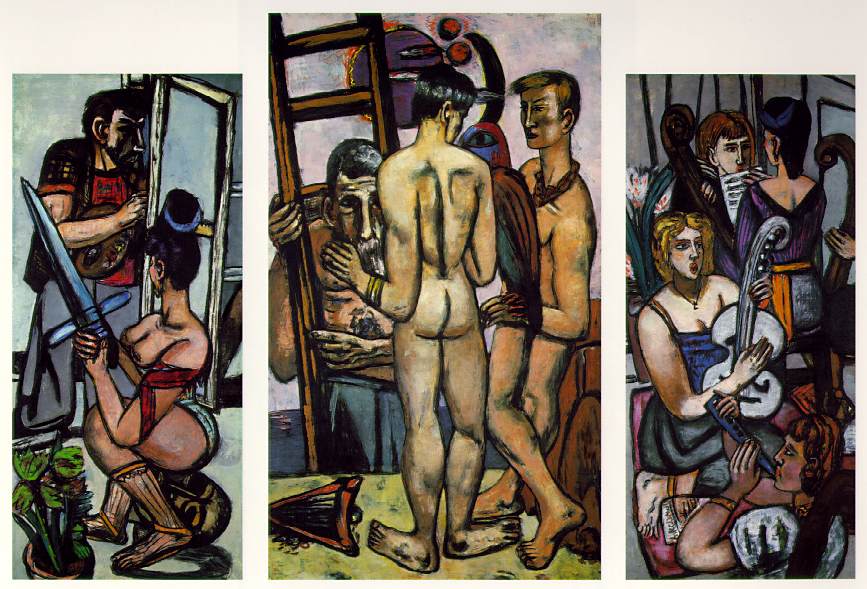 Max Beckmann – Argonauti – Lucie Dohnalová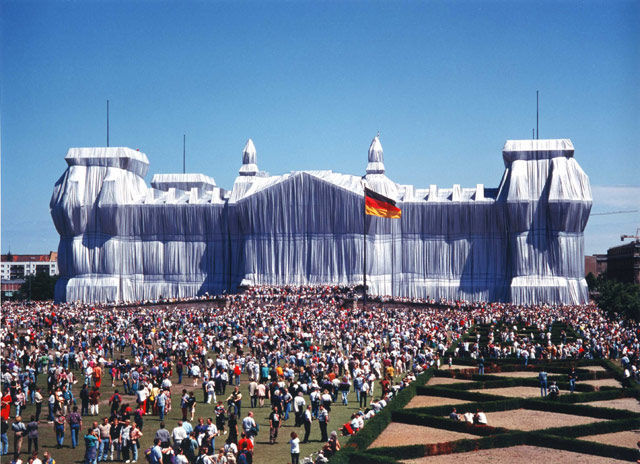 Christo – Obalený Reichstag – Michaela Juránková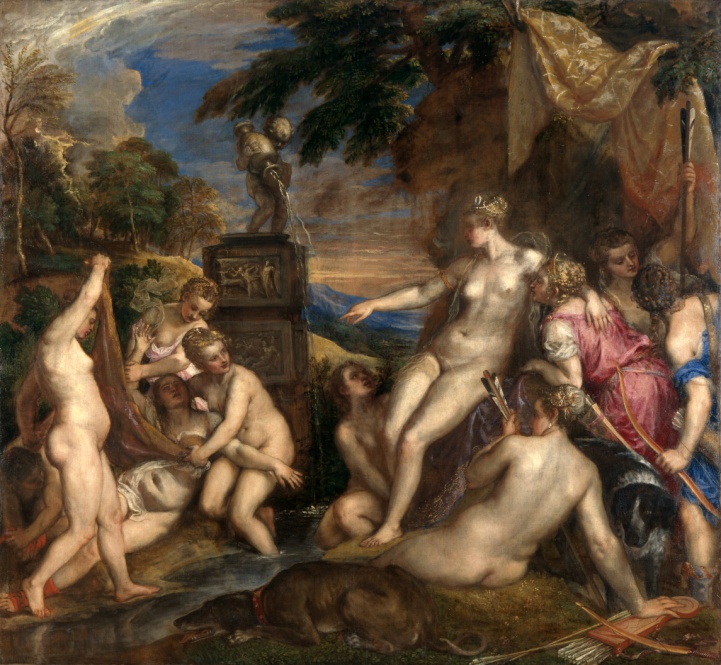 Tizian – Diana a Kallisto – Klára Vavřínová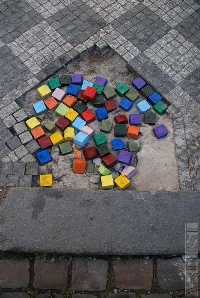 Jan Kaláb – série Chodníky (série – fotografií je více, můžete si vybrat) – Eva Rosendorfová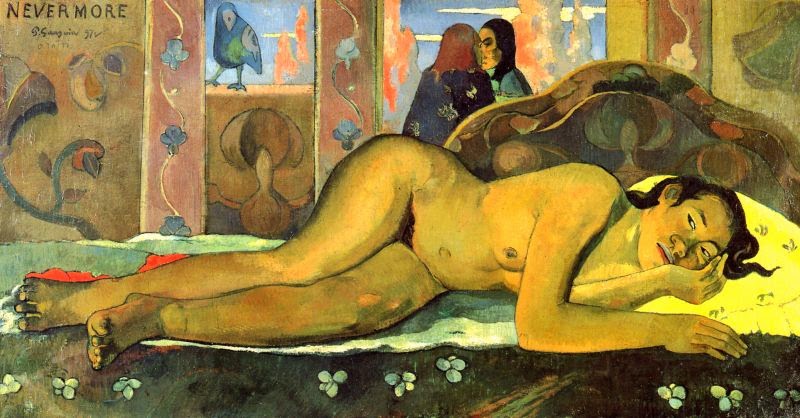 Paul Gauguin – Never more – Kamila Jonášová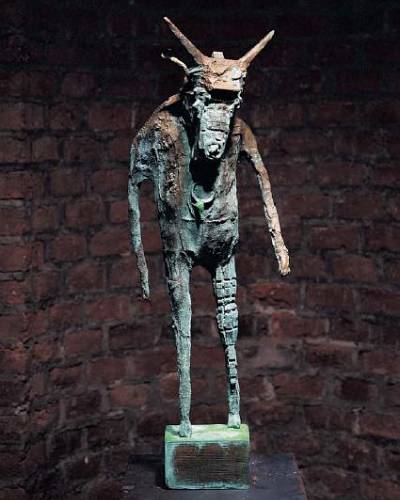 Michal Gabriel – Minotaurus – Petra Kolářová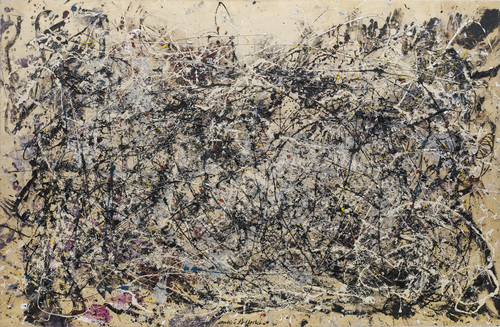 Jackson Pollock – Číslo 1A (Number 1A) – Marie Loučková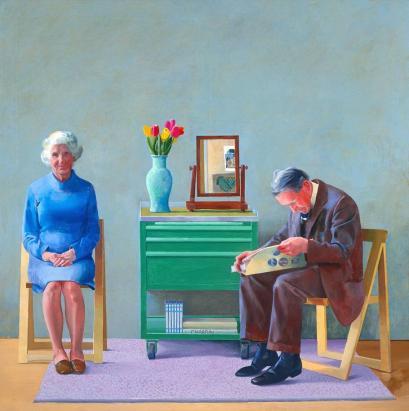 David Hockney – Moji rodiče – Lada Růžičková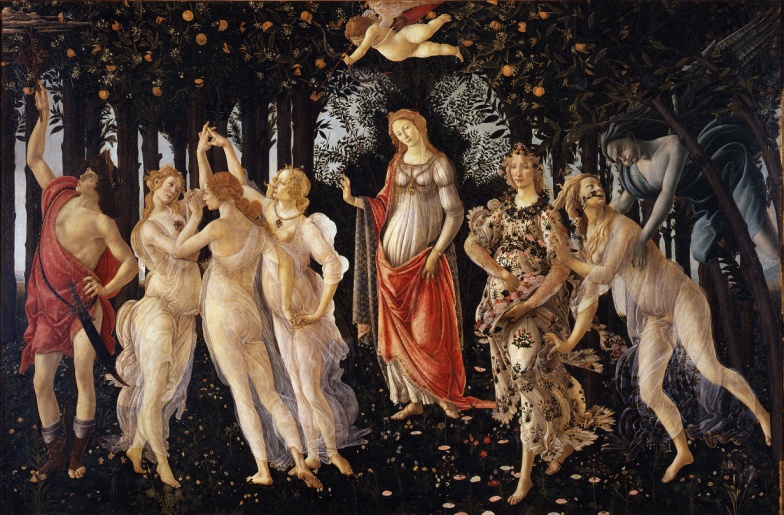 Sandro Botticelli – Primavera – Markéta Hladká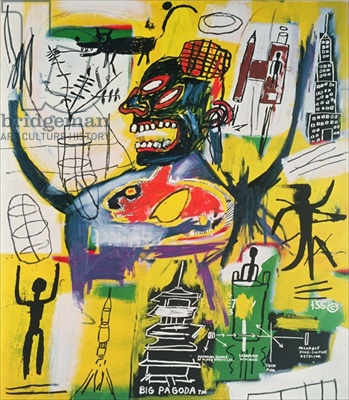 Jean-Michel Basquiat – Pyro – Alexandra Lakotová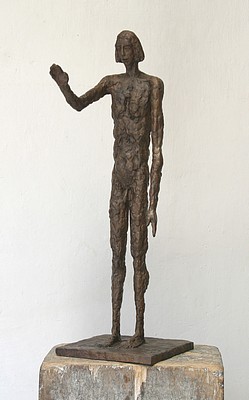 Olbram Zoubek – Paris – Anna Poláčková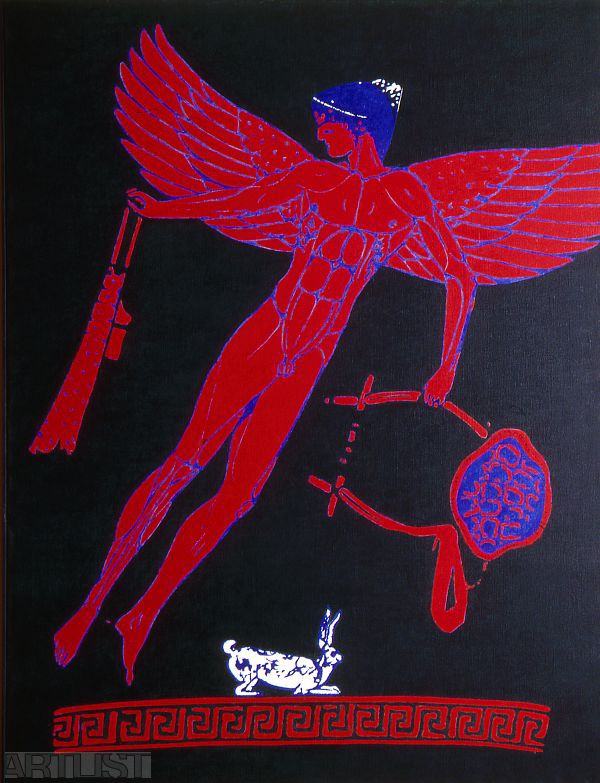 Zorka Ságlová – Eros se zajícem – Martina Svobodová